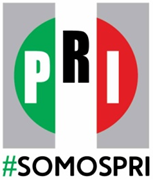 BOLETIN DE PRENSAJueves 22 de Junio de 2017A TRAVÉS DE LA ESCUELA NACIONAL DE MUJERES PRIÍSTASPRI INICIA CAPACITACIÓN A 200 MUJERES EN NAYARITEn un hecho sin precedente, con más de 10 mil mujeres inscritas, dio inicio la primera sesión presencial de esta escuela nacional en todos los estados del paísEl Partido Revolucionario Institucional inició en Nayarit con la capacitación y empoderamiento a 200 mujeres militantes a través de la Escuela Nacional de Mujeres Priístas; los cursos de preparación que se impartirán a esta primera generación tendrán una duración de poco más de 6 meses y buscan la formación de mujeres altamente calificadas para contender y ocupar puestos de toma de decisiones, y que cuenten con las herramientas necesarias para el ejercicio de la política.El banderazo de salida de la primera generación de la Escuela Nacional de Mujeres Priísta, que simultáneamente arrancó en todos los estados del país,  lo formalizó la secretaria general del Comité Ejecutivo Nacional del PRI, Claudia Ruiz Massieu, quien a través de un mensaje difundido a nivel nacional, llamó a las militantes a romper con las barreras políticas que aún enfrentan.Encabezadas por la dirigente estatal del ONMPRI, diputada Jassive Patricia Durán Maciel, las mujeres militantes se reunieron en la sede estatal del PRI para recibir su primera sesión presencial, y escucharon el mensaje de Claudia Ruiz, quien puntualizó que en el PRI existe el compromiso de seguir siendo el partido de vanguardia de los avances, la igualdad y el empoderamiento de las mujeres, “todas ellas deben estar en primera línea”, afirmó.La capacitación que será en línea y presencial será llevada a cabo de forma conjunta por el Organismo Nacional de Mujeres Priístas (ONMPRI) y el Instituto de Capacitación y Desarrollo Político del tricolor, y se les preparará por más de seis meses con tres módulos bimestrales: Sembrando Causas, Liderazgo en Movimiento y Empoderamiento Político de la Mujer.En un hecho sin precedente, alrededor de 10 mil mujeres militantes de todo el país que se inscribieron en la Escuela Nacional de Mujeres Priístas, iniciaron su preparación para saber debatir, argumentar, y fortalecer su liderazgo, con la misión capacitarse políticamente para ser líderes y empoderarse, y de esta forma contribuir a su profesionalización, desarrollo de conocimientos, habilidades y destreza.